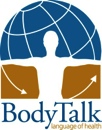 Wellness History Form  Wellness History Form  Wellness History Form  Wellness History Form  Wellness History Form  Wellness History Form  Wellness History Form  Wellness History Form  Wellness History Form  Wellness History Form  Wellness History Form  Name:    Name:    Name:    Name:    Name:    Name:    Name:    Birthdate: Birthdate: Birthdate: Birthdate: Date:Date:Address:  Address:  Address:  Address:  Address:  Address:  Address:  Address:  Address:  Address:  Address:  Address:  Address:  Phone:Phone:Phone:Email:Email:Email:Email:Email:Referred by?Referred by?Referred by?Referred by?Referred by?Current Wellness Concerns:  Current Wellness Concerns:  Current Wellness Concerns:  Current Wellness Concerns:  Current Wellness Concerns:  Current Wellness Concerns:  Current Wellness Concerns:  Current Wellness Concerns:  Current Wellness Concerns:  Current Wellness Concerns:  Current Wellness Concerns:  Current Wellness Concerns:  Current Wellness Concerns:  Describe issue(s) (physical, emotional, mental (belief system, traumatic memory), etc.) that brings you here, including current impact, frequency, initial onset, reoccurrence, and activities that are difficult or limited:  Describe issue(s) (physical, emotional, mental (belief system, traumatic memory), etc.) that brings you here, including current impact, frequency, initial onset, reoccurrence, and activities that are difficult or limited:  Describe issue(s) (physical, emotional, mental (belief system, traumatic memory), etc.) that brings you here, including current impact, frequency, initial onset, reoccurrence, and activities that are difficult or limited:  Describe issue(s) (physical, emotional, mental (belief system, traumatic memory), etc.) that brings you here, including current impact, frequency, initial onset, reoccurrence, and activities that are difficult or limited:  Describe issue(s) (physical, emotional, mental (belief system, traumatic memory), etc.) that brings you here, including current impact, frequency, initial onset, reoccurrence, and activities that are difficult or limited:  Describe issue(s) (physical, emotional, mental (belief system, traumatic memory), etc.) that brings you here, including current impact, frequency, initial onset, reoccurrence, and activities that are difficult or limited:  Describe issue(s) (physical, emotional, mental (belief system, traumatic memory), etc.) that brings you here, including current impact, frequency, initial onset, reoccurrence, and activities that are difficult or limited:  Describe issue(s) (physical, emotional, mental (belief system, traumatic memory), etc.) that brings you here, including current impact, frequency, initial onset, reoccurrence, and activities that are difficult or limited:  Describe issue(s) (physical, emotional, mental (belief system, traumatic memory), etc.) that brings you here, including current impact, frequency, initial onset, reoccurrence, and activities that are difficult or limited:  Describe issue(s) (physical, emotional, mental (belief system, traumatic memory), etc.) that brings you here, including current impact, frequency, initial onset, reoccurrence, and activities that are difficult or limited:  Describe issue(s) (physical, emotional, mental (belief system, traumatic memory), etc.) that brings you here, including current impact, frequency, initial onset, reoccurrence, and activities that are difficult or limited:  Describe issue(s) (physical, emotional, mental (belief system, traumatic memory), etc.) that brings you here, including current impact, frequency, initial onset, reoccurrence, and activities that are difficult or limited:  Describe issue(s) (physical, emotional, mental (belief system, traumatic memory), etc.) that brings you here, including current impact, frequency, initial onset, reoccurrence, and activities that are difficult or limited:  Overall Wellness History:Overall Wellness History:Overall Wellness History:Overall Wellness History:Overall Wellness History:Overall Wellness History:Overall Wellness History:Overall Wellness History:Overall Wellness History:Overall Wellness History:Overall Wellness History:Overall Wellness History:Overall Wellness History:Have you had any previous injuries, accidents, surgeries, etc? When?Have you had any previous injuries, accidents, surgeries, etc? When?Have you had any previous injuries, accidents, surgeries, etc? When?Have you had any previous injuries, accidents, surgeries, etc? When?Have you had any previous injuries, accidents, surgeries, etc? When?Have you had any previous injuries, accidents, surgeries, etc? When?Have you had any previous injuries, accidents, surgeries, etc? When?Have you had any previous injuries, accidents, surgeries, etc? When?Have you had any previous injuries, accidents, surgeries, etc? When?Have you had any previous injuries, accidents, surgeries, etc? When?Have you had any previous injuries, accidents, surgeries, etc? When?Have you had any previous injuries, accidents, surgeries, etc? When?Have you had any previous injuries, accidents, surgeries, etc? When?Please list chronic illnesses you currently have or had (i.e. diabetes, heart disease, arthritis, fibromyalgia, BP, etc.):Please list chronic illnesses you currently have or had (i.e. diabetes, heart disease, arthritis, fibromyalgia, BP, etc.):Please list chronic illnesses you currently have or had (i.e. diabetes, heart disease, arthritis, fibromyalgia, BP, etc.):Please list chronic illnesses you currently have or had (i.e. diabetes, heart disease, arthritis, fibromyalgia, BP, etc.):Please list chronic illnesses you currently have or had (i.e. diabetes, heart disease, arthritis, fibromyalgia, BP, etc.):Please list chronic illnesses you currently have or had (i.e. diabetes, heart disease, arthritis, fibromyalgia, BP, etc.):Please list chronic illnesses you currently have or had (i.e. diabetes, heart disease, arthritis, fibromyalgia, BP, etc.):Please list chronic illnesses you currently have or had (i.e. diabetes, heart disease, arthritis, fibromyalgia, BP, etc.):Please list chronic illnesses you currently have or had (i.e. diabetes, heart disease, arthritis, fibromyalgia, BP, etc.):Please list chronic illnesses you currently have or had (i.e. diabetes, heart disease, arthritis, fibromyalgia, BP, etc.):Please list chronic illnesses you currently have or had (i.e. diabetes, heart disease, arthritis, fibromyalgia, BP, etc.):Please list chronic illnesses you currently have or had (i.e. diabetes, heart disease, arthritis, fibromyalgia, BP, etc.):Please list chronic illnesses you currently have or had (i.e. diabetes, heart disease, arthritis, fibromyalgia, BP, etc.):If you currently suffer from an infectious disease, please provide detail:If you currently suffer from an infectious disease, please provide detail:If you currently suffer from an infectious disease, please provide detail:If you currently suffer from an infectious disease, please provide detail:If you currently suffer from an infectious disease, please provide detail:If you currently suffer from an infectious disease, please provide detail:If you currently suffer from an infectious disease, please provide detail:If you currently suffer from an infectious disease, please provide detail:If you currently suffer from an infectious disease, please provide detail:If you currently suffer from an infectious disease, please provide detail:If you currently suffer from an infectious disease, please provide detail:If you currently suffer from an infectious disease, please provide detail:If you currently suffer from an infectious disease, please provide detail:Do you drink alcohol?  Do you drink alcohol?  Do you drink alcohol?  Do you drink alcohol?  Do you drink alcohol?  Do you smoke?  Do you smoke?  Do you smoke?  Do you smoke?  Do you smoke?  Chemical dependency?Chemical dependency?Chemical dependency?How many hours per night do you sleep? Is it restful?  How many hours per night do you sleep? Is it restful?  How many hours per night do you sleep? Is it restful?  How many hours per night do you sleep? Is it restful?  How often do you relax/ hobby / meditate? How often do you relax/ hobby / meditate? How often do you relax/ hobby / meditate? How often do you relax/ hobby / meditate? How often do you relax/ hobby / meditate? Do you exercise? What activities? How often?Do you exercise? What activities? How often?Do you exercise? What activities? How often?Do you exercise? What activities? How often?Emotional Wellness:Emotional Wellness:Emotional Wellness:Emotional Wellness:Emotional Wellness:Emotional Wellness:Emotional Wellness:Emotional Wellness:Emotional Wellness:Emotional Wellness:Emotional Wellness:Emotional Wellness:Emotional Wellness:Please highlight which of the following you have experienced in the last few months:Please highlight which of the following you have experienced in the last few months:Please highlight which of the following you have experienced in the last few months:Please highlight which of the following you have experienced in the last few months:Please highlight which of the following you have experienced in the last few months:Please highlight which of the following you have experienced in the last few months:Please highlight which of the following you have experienced in the last few months:Please highlight which of the following you have experienced in the last few months:Please highlight which of the following you have experienced in the last few months:Please highlight which of the following you have experienced in the last few months:Please highlight which of the following you have experienced in the last few months:Please highlight which of the following you have experienced in the last few months:Please highlight which of the following you have experienced in the last few months:AnxietyWorryFearPanicDistressSadnessGriefUnable to GrieveDistressSadnessGriefUnable to GrieveDistressSadnessGriefUnable to GrieveDistressSadnessGriefUnable to GrieveDistressSadnessGriefUnable to GrieveAnnoyanceEasily IrritatedIntoleranceAngerAnnoyanceEasily IrritatedIntoleranceAngerAnnoyanceEasily IrritatedIntoleranceAngerRejectionDepressionHopelessParanoidRejectionDepressionHopelessParanoidRejectionDepressionHopelessParanoidImpatientConfusedBurdenedOverwhelmedMy family/relationship stress is (highlight response):  [None] [Minimal] [Moderate] [Severe]  Explain:My family/relationship stress is (highlight response):  [None] [Minimal] [Moderate] [Severe]  Explain:My family/relationship stress is (highlight response):  [None] [Minimal] [Moderate] [Severe]  Explain:My family/relationship stress is (highlight response):  [None] [Minimal] [Moderate] [Severe]  Explain:My family/relationship stress is (highlight response):  [None] [Minimal] [Moderate] [Severe]  Explain:My family/relationship stress is (highlight response):  [None] [Minimal] [Moderate] [Severe]  Explain:My family/relationship stress is (highlight response):  [None] [Minimal] [Moderate] [Severe]  Explain:My family/relationship stress is (highlight response):  [None] [Minimal] [Moderate] [Severe]  Explain:My family/relationship stress is (highlight response):  [None] [Minimal] [Moderate] [Severe]  Explain:My family/relationship stress is (highlight response):  [None] [Minimal] [Moderate] [Severe]  Explain:My family/relationship stress is (highlight response):  [None] [Minimal] [Moderate] [Severe]  Explain:My family/relationship stress is (highlight response):  [None] [Minimal] [Moderate] [Severe]  Explain:My family/relationship stress is (highlight response):  [None] [Minimal] [Moderate] [Severe]  Explain:My work stress is (highlight):  [None] [Minimal] [Moderate] [Severe]   Explain:My work stress is (highlight):  [None] [Minimal] [Moderate] [Severe]   Explain:My work stress is (highlight):  [None] [Minimal] [Moderate] [Severe]   Explain:My work stress is (highlight):  [None] [Minimal] [Moderate] [Severe]   Explain:My work stress is (highlight):  [None] [Minimal] [Moderate] [Severe]   Explain:My work stress is (highlight):  [None] [Minimal] [Moderate] [Severe]   Explain:My work stress is (highlight):  [None] [Minimal] [Moderate] [Severe]   Explain:My work stress is (highlight):  [None] [Minimal] [Moderate] [Severe]   Explain:My work stress is (highlight):  [None] [Minimal] [Moderate] [Severe]   Explain:My work stress is (highlight):  [None] [Minimal] [Moderate] [Severe]   Explain:My work stress is (highlight):  [None] [Minimal] [Moderate] [Severe]   Explain:My work stress is (highlight):  [None] [Minimal] [Moderate] [Severe]   Explain:My work stress is (highlight):  [None] [Minimal] [Moderate] [Severe]   Explain:My financial stress is (highlight):  [None] [Minimal] [Moderate] [Severe]  Explain:My financial stress is (highlight):  [None] [Minimal] [Moderate] [Severe]  Explain:My financial stress is (highlight):  [None] [Minimal] [Moderate] [Severe]  Explain:My financial stress is (highlight):  [None] [Minimal] [Moderate] [Severe]  Explain:My financial stress is (highlight):  [None] [Minimal] [Moderate] [Severe]  Explain:My financial stress is (highlight):  [None] [Minimal] [Moderate] [Severe]  Explain:My financial stress is (highlight):  [None] [Minimal] [Moderate] [Severe]  Explain:My financial stress is (highlight):  [None] [Minimal] [Moderate] [Severe]  Explain:My financial stress is (highlight):  [None] [Minimal] [Moderate] [Severe]  Explain:My financial stress is (highlight):  [None] [Minimal] [Moderate] [Severe]  Explain:My financial stress is (highlight):  [None] [Minimal] [Moderate] [Severe]  Explain:My financial stress is (highlight):  [None] [Minimal] [Moderate] [Severe]  Explain:My financial stress is (highlight):  [None] [Minimal] [Moderate] [Severe]  Explain:My health stress is (highlight): [None] [Minimal] [Moderate] [Severe]  My health stress is (highlight): [None] [Minimal] [Moderate] [Severe]  My health stress is (highlight): [None] [Minimal] [Moderate] [Severe]  My health stress is (highlight): [None] [Minimal] [Moderate] [Severe]  My health stress is (highlight): [None] [Minimal] [Moderate] [Severe]  My health stress is (highlight): [None] [Minimal] [Moderate] [Severe]  My health stress is (highlight): [None] [Minimal] [Moderate] [Severe]  My health stress is (highlight): [None] [Minimal] [Moderate] [Severe]  My health stress is (highlight): [None] [Minimal] [Moderate] [Severe]  My health stress is (highlight): [None] [Minimal] [Moderate] [Severe]  My health stress is (highlight): [None] [Minimal] [Moderate] [Severe]  My health stress is (highlight): [None] [Minimal] [Moderate] [Severe]  My health stress is (highlight): [None] [Minimal] [Moderate] [Severe]  Other stress (highlight):  [None] [Minimal] [Moderate] [Severe]  Explain:Other stress (highlight):  [None] [Minimal] [Moderate] [Severe]  Explain:Other stress (highlight):  [None] [Minimal] [Moderate] [Severe]  Explain:Other stress (highlight):  [None] [Minimal] [Moderate] [Severe]  Explain:Other stress (highlight):  [None] [Minimal] [Moderate] [Severe]  Explain:Other stress (highlight):  [None] [Minimal] [Moderate] [Severe]  Explain:Other stress (highlight):  [None] [Minimal] [Moderate] [Severe]  Explain:Other stress (highlight):  [None] [Minimal] [Moderate] [Severe]  Explain:Other stress (highlight):  [None] [Minimal] [Moderate] [Severe]  Explain:Other stress (highlight):  [None] [Minimal] [Moderate] [Severe]  Explain:Other stress (highlight):  [None] [Minimal] [Moderate] [Severe]  Explain:Other stress (highlight):  [None] [Minimal] [Moderate] [Severe]  Explain:Other stress (highlight):  [None] [Minimal] [Moderate] [Severe]  Explain: Current Conditions:   Current Conditions:   Current Conditions:   Current Conditions:  BLANK if NOT Experienced or highlight; [1] Rarely (monthly or less); [2] Occasionally (< 1/wk); [3] Frequently (> 1/wk); [4] ConstantlyBLANK if NOT Experienced or highlight; [1] Rarely (monthly or less); [2] Occasionally (< 1/wk); [3] Frequently (> 1/wk); [4] ConstantlyBLANK if NOT Experienced or highlight; [1] Rarely (monthly or less); [2] Occasionally (< 1/wk); [3] Frequently (> 1/wk); [4] ConstantlyBLANK if NOT Experienced or highlight; [1] Rarely (monthly or less); [2] Occasionally (< 1/wk); [3] Frequently (> 1/wk); [4] ConstantlyDigestion / Appetite / WeightDigestion / Appetite / WeightDigestion / Appetite / WeightDigestion / Appetite / WeightStomach/Intestinal Issue[1][2][3][4]Appetite Big/Small [1] [2] [3] [4]Nausea/vomiting [1] [2][3] [4]Gall/Kidney stones [Yes]Heartburn/Acid Reflux [1] [2] [3] [4]Weight Gain/Loss [Yes]Thyroid Problems [Yes]Kidney Infections [Yes]Gas/Belching [1] [2] [3] [4]Soft/Brittle Nails [Yes]Anemia[Yes]Food Allergies [Yes] Type:Hemorrhoids [1][2][3][4]Respiration / AllergiesCough  [1] [2] [3] [4]Sinus Problems [1] [2] [3] [4]Congestion [1] [2] [3] [4]Pneumonia [Yes]Bronchitis [Yes] When:Allergies [1] [2] [3] [4] Type:Wheezing [1] [2] [3] [4]Asthma [Yes]Fever/Chills [1] [2] [3] [4]Weather Sensitive [1] [2] [3] [4]Colds/Congestion [1] [2][3][4]Emphysema [Yes]Heart / CirculationChest Pain/Tightness [1] [2] [3] [4]Heart Attack [Yes] When:Heart Palpitation [1] [2] [3][4]Edema [1] [2] [3] [4]Shortness of Breath [1] [2] [3] [4]Heart Disease [Yes]Poor Circulation [Yes]Easily Bruised [Yes]Hypertension [Yes] Hypotension[Yes]High Cholesterol [Yes]Stroke [Yes] When:Phlebitis [Yes]EliminationLoose Stool/Diarrhea [1] [2] [3] [4]Blood in stool [1] [2] [3] [4]Difficulty Urinating[1][2][3][4]Incontinence [1][2][3] [4]Constipation [1] [2] [3] [4]Irritable bowels [1] [2] [3] [4]Painful Urination [1] [2][3] [4]Head / Brain / Nervous SystemHead Injury/Nervous Disorder [Yes]Numbness/Tingling [Yes]Headache [1] [2] [3] [4]Dev/Growth Problem[Yes]Learning Disorder [Yes] Dyslexia[Yes]Dizziness [1] [2] [3] [4]Migrane [1] [2] [3] [4]Epilepsy [Yes]Mobility / Weakness / JointsLimited Mobility [Yes]Loss of Balance [1] [2] [3] [4]Joint Swelling [1] [2] [3] [4]Rheum Arthritis[Yes]Physical Weakness [1] [2] [3] [4]Multiple Sclerosis [Yes]Difficulty Walking [1][2][3] [4]Artificial Joints [Yes]Poor Coordination [1] [2] [3] [4]Muscular Dystrophy [Yes]Osteoarthritis [Yes]Fractures [Yes]Senses / Sense AreasDifficulty Swallowing [Yes]Ear aches [1] [2] [3] [4]Difficulty Speaking[1][2][3][4]Dry Eyes [1] [2] [3] [4]Poor sense of Taste [Yes] Smell [Yes]Ringing in Ears [1] [2] [3] [4]Excessive thirst [1] [2] [3] [4]Watery Eyes [1] [2] [3][4]Hearing Issue[Yes] Dental Issue[Yes]TMJ Pain [1] [2] [3] [4]Dry Mouth [1] [2] [3] [4]Nose Bleeds [1] [2] [3][4]Sleep / Mental AbilityFatigue [1] [2] [3] [4] Unable to Focus [1] [2] [3] [4]Difficulty Planning[1][2] [3][4]Poor Memory [1 [2][3] [4]Insomnia [1] [2] [3] [4]Obsessive [1] [2] [3] [4]Shaky [1] [2] [3] [4]Restlessness [1][2][3] [4]ConditionsDiabetes [Yes]Herpes [Yes]Candida [Yes]Shingles [Yes]Cancer [Yes] Type/Date:Skin Condition [Yes] Type:Hepatitis [Yes]Infertility [Yes]Men:Prostate Problems [Yes]Impotence [Yes]Prostate Cancer [Yes]Women:Breast Lumps/Issues [Yes]PMS [Yes]Ovarian cysts [Yes] Women:Menopause or Symptoms [Yes]Irregular Periods [Yes] Endometriosis [Yes] If any Current Condition noted above requires further detail, please add explanation below:If any Current Condition noted above requires further detail, please add explanation below:If any Current Condition noted above requires further detail, please add explanation below:If any Current Condition noted above requires further detail, please add explanation below:Physical Pain:Physical Pain:Physical Pain:Physical Pain:Individually list body parts or body areas where physical pain exists (indicating left/right, front/back as applicable), and provide a pain scale rating from 1-10 for each, using the following scale:[1]-Slight discomfort;  [2-3]–Discomfort is an aggravation;  [4-6]–Strong pain, able to function; [7-9]–Strong pain, limited function; [10]–Emergency room!Individually list body parts or body areas where physical pain exists (indicating left/right, front/back as applicable), and provide a pain scale rating from 1-10 for each, using the following scale:[1]-Slight discomfort;  [2-3]–Discomfort is an aggravation;  [4-6]–Strong pain, able to function; [7-9]–Strong pain, limited function; [10]–Emergency room!Individually list body parts or body areas where physical pain exists (indicating left/right, front/back as applicable), and provide a pain scale rating from 1-10 for each, using the following scale:[1]-Slight discomfort;  [2-3]–Discomfort is an aggravation;  [4-6]–Strong pain, able to function; [7-9]–Strong pain, limited function; [10]–Emergency room!Individually list body parts or body areas where physical pain exists (indicating left/right, front/back as applicable), and provide a pain scale rating from 1-10 for each, using the following scale:[1]-Slight discomfort;  [2-3]–Discomfort is an aggravation;  [4-6]–Strong pain, able to function; [7-9]–Strong pain, limited function; [10]–Emergency room!